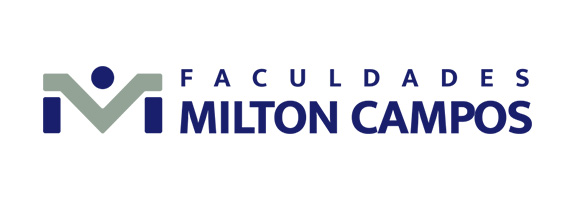 FAQVESTIBULAR AGENDADO MILTON CAMPOS 2024/1°Qual é o link da prova?O link para acesso a prova será divulgado em breve em:  mcampos.brVocê também irá recebê-lo por meio da nossa comunicação. Bastará você acessar com seu CPF e data de nascimento, e então aguardar o início da prova.Qual é o horário da prova?As provas acontecerão as terças-feiras das 19h às 22h, e as quintas-feiras, das 14h às 17h.É obrigatório o envio do documento de identidade e quais as orientações para envio do meu documento?Sim, o envio do documento é obrigatório. Você pode acessar o link para envio clicando aqui.Serão aceitos os uploads dos seguintes documentos:Carteira de IdentidadeCarteira Nacional de Habilitação (CNH)Carteira de Trabalho e Previdência Social (CTPS)PassaporteO upload deverá ser no padrão imagem, nos formatos JPEG, JPG e PNG. A imagem deverá estar na vertical, em superfície plana, com boa luminosidade e resolução. Não será possível o upload de arquivos em PDF.Caso a instituição identifique que o documento enviado está fora do padrão ou que não atende às normas estabelecidas, será recusado e você terá nova oportunidade de envio, até o limite da data da prova.Os documentos apresentados deverão ser originais!Meu documento ainda está em análise. O que eu faço?Fica tranquilo, é comum levar um tempo. Logo será aprovado, automaticamente ou por revisão humana.Posso ir ao banheiro ou usar rascunho durante a prova?Você pode ir ao banheiro desde que o tempo de ausência não ultrapasse 5min. Caso o candidato permaneça ausente mais de 5 min será desclassificado do processo.Posso utilizar rascunho?Não é permitido o uso de nenhum material extra para a realização da prova.Posso fazer a prova pelo celular?É obrigatório que você faça a prova a partir de um dispositivo com câmera pois a sua prova contará com análise facial.Importante se atentar as exigências de cada dispositivo previstas em Edital bem como os navegadores permitidos.Quais são os navegadores permitidos?Internet Explore 10 ou superior, Mozilla Firefox 20+ e Google Chrome 20+.Estou com problemas na minha câmera.Acesse no site o passo a passo e os cuidados que você deve ter para que sua câmera seja disponibilizada no dia da prova.Qual o tempo mínimo de permanência na prova?Você terá 1h30min para realizar a Prova Objetiva e a Redação tem duração de 1h30min, não  sendo exigido permanência mínima.Posso iniciar a prova em um horário, parar e terminar em outro momento?O candidato tem apenas uma chance de prova. Ao acessar a prova terá 3hrs para conclui-la não podendo refazer o acesso.Posso pular alguma questão e depois retornar?Durante a realização das provas no sistema online, o candidato deverá ler as questões e marcar a opção desejada. Para que as respostas sejam salvas, é necessário clicar em “Responder”. O candidato poderá navegar entre as questões, marcando e alterando as alternativas, se não tiver certeza, mas deve clicar em “Responder” para que a resposta seja registrada. Uma vez registrada a resposta, não poderá alterar sua opção.Quando sai o resultado?O resultado estará disponível 3 dias uteis após a data da prova.Como posso conferir meu gabarito?O gabarito da prova objetiva será enviado para o e-mail do candidato.Como validar se minha prova foi entregue com sucesso?Fique atento, pois, ao finalizar a prova será exibida uma mensagem que a entrega foi realizada com sucesso.IMPORTANTE:Acesse aqui as ORIENTAÇÕES PARA A PROVA.Caso você tenha algum problema ao habilitar sua câmera para realizar a prova, acesse aqui o MANUAL DE ORIENTAÇÃO.